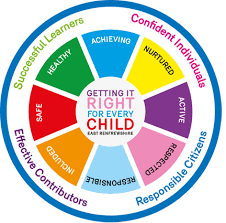 St Ninian’s High SchoolPSHE NewsletterWeek Beginning 18th November 2019 Focus: Daily Prayers•	Catholic Education Week - Article by Monsignor Monaghan on his experience of catholic education in our schoolNovember: Month of The Holy SoulsStandards and Expectations – Please reiterate and cover with all classesLost Property – Please highlight procedures to all pupilsEmergency Evacuation ProcedureChristmas Market Friday 29th NovemberTickets:  Children £1 and Adults £3Notices for R.E.November Service of Light, 12.20pm on Thursday 21 NovemberMental Strength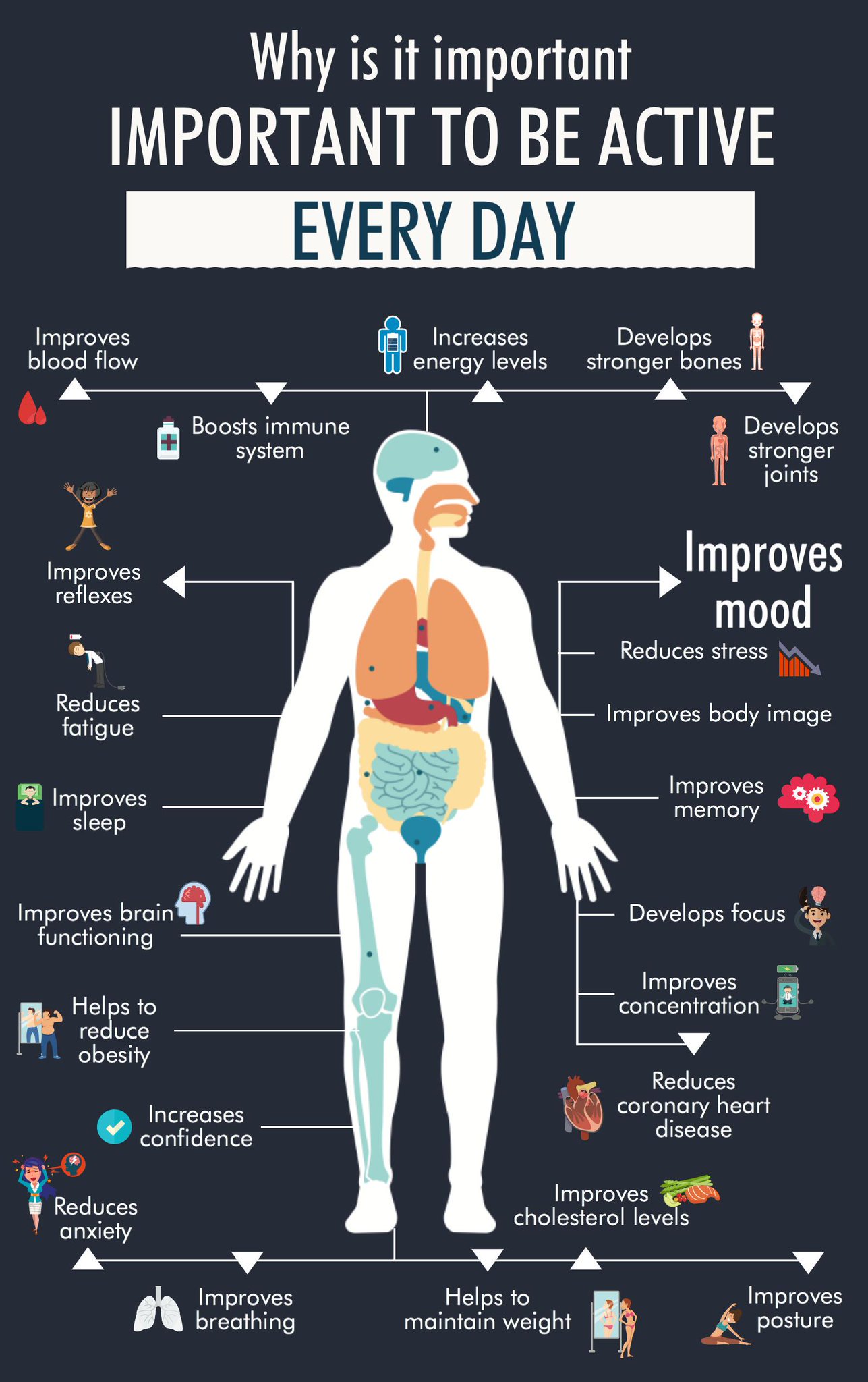 S1Talented Athlete programme – Please highlight to pupils and ask those that meet the criteria to speak with Miss Briggs in P.E. Ski Trip – Pleaes promote to S1 pupilsS1 Pupil Council Minutest – Please cover with classRoad Safety Week 18th to 24th NovemberAnti – Bullying Week 11th to 15th NovemberChildren Focussed video on rise of Nazis and how it affects a Jewish family – Please watch video with all classesS1 Road Safety Talks1a8 – Wednesday 22nd November 1a5 - Friday 23rd NovemberPlease collect speaker from the school officeS1 First aid visits 1a9 – Wednesday 4th December S2Anti – Bullying Week 11th to 15th NovemberTeachers NotesChildren Focussed video on rise of Nazis and how it affects a Jewish family – Please watch video with all classesYPI Lessons for S2 PSHE – Please complete with classHunting the Cyber Bullies - Clickview -Panorama February 2012.  Watch video and use Powerpoint with classS3Anti Social Behaviour S3 pupil forum minutes – please cover with all classesAnti – Bullying Week 11th to 15th NovemberTeachers NotesStrathclyde’s Engineering the Future for Girls – Please advertise to girls in S3 classes Children Focussed video on rise of Nazis and how it affects a Jewish family – Please watch video with all classesTalk in Lecture theatre with PC J. Waters (Campus Police Officer) regarding:•	Teenage drinking •	Unacceptable use of social media •	Sexting and online bullyingMonday 18/11/19 – 3a9 and 3a10Tuesday 19/11/19 – 3a4 and 3a5STUC TalksMonday 2nd December at 1.50pm to 2.40pm – Classes 3a9 and 3a10Tuesday 3rd December at 1.50pm to 2.40pm – Classes 3a4 and 3a5Please register pupils and take them to the lecture theatre.  The speaker will also need to be collected from the school officePlease regisgter classes and take to the lecture theatre.  Please also collect PC Waters from the school office. S4S4 Routes and Pathways Talks:Wednesday the 20th of November P3 4a9 and 4a10Friday the 22nd of November P5 4a9 and 4a10Tracking Extercise to be completd in classRoad Safety Week 18 – 24 NovemberPrelim StudyAll S4 pupils will receive study packs throughout this week. If you are absent when they are issued, please see Mrs MillerMake the most of all the resources, along with accessing the helpful webpages to help you with studying for your prelimsRAMH Talks Wednesday 20th November – 4a9Friday 22nd November – 4a4Please collect speaker from school officeChildren Focussed video on rise of Nazis and how it affects a Jewish family – Please watch video with all classesWork Experience Recap lesson  – Please cover the attached lesson via the hyperlink on pupils work experience placement and complete their bookletsStudy Timetable Template – Please Highlight to pupils and print off if pupils would like a copy.Focus group minutes for S4 – Please go over minutes with classes in PSHES5RAMH Talks5a9 – Tuesday 19th November – Please collect speaker from the school officeMy WOW – Please ensure that pupils are registeredRoad Safety Week 18 – 24 NovemberPlease speak with pupils regarding the Pupil Engagement and Tracking processS5 Tracking QR Code – Pleaes ask S5 pupils to complete in classAnti – Bullying week – Slides and link to discussion – Please ensure that all classes provide a return on the Microsoft Forms using the QR Code reader or via the school websiteChildren Focussed video on rise of Nazis and how it affects a Jewish family – Please watch video with all classesInterim Report – Please complete Page 71 in PSHE Booklets – Pupils are to complete full page along with identifying Targets that they wish to achieve and how they will achieve thisEvery Action has consequences Lessson 1Study Timetable Template – Please Highlight to pupils and print off if pupils would like a copy.Wider Involvemnent – complete pages 36 – 40 in PSHE bookletsPrepare a Study Plan – What do top students do?Watch the video and look to see how you can create an effective study plan for yourselfS6Road Safety Week 18 – 24 NovemberHealthy Eating on a budget for 6a7– Register classes and go to Home EconomicsStewart Ivory Money Talks visit Thursday 5th December – 6a6 – Pleaese collect speaker from the school officeS6 Tracking QR Code – Pleaes ask S6 pupils to complete in classAnti – Bullying week – Slides and link to discussion – Please ensure that all classes provide a return on the Microsoft Forms using the QR Code reader or via the school websiteChildren Focussed video on rise of Nazis and how it affects a Jewish family – Please watch video with all classesPlease cover hyperlink slides from Mr McArthur with class:UCAS – All pupils who are looking at applying through the UCAS process are to log on and fill in basic details including:1.	Personal Details2.	Additional information3.	Student Finance4.	Choices (If Pupils are aware of what Course they are applying for).5.	Education6.	EmploymentPupils should also be looking to complete drafts of Personal Statements for feedback from Pastoral Teacher.  Highlight the links below which are on the school website.6a9 Stewart Ivory Financial education talk.  Please collect speaker from the school officeHealthy Eating on a budget for 6a6– Register classes and go to Home EconomicsApplication evening for S6 pupilsPupils should log on to the school websit to see the advice available on how to complete their Personal Statement – See Below HyperlinksLink to school website and advice on completing Personal StatementLink 1 – Advice on completing Personal StatementLink 2 – How to structure Personal StatementCaritas Award GIRFEC Booklet – Work through SHANARRI Indicators and complete with classAll about me – Complete with class T. Low